Silikonska brtva SI 125Jedinica za pakiranje: 1 komAsortiman: K
Broj artikla: 0175.0239Proizvođač: MAICO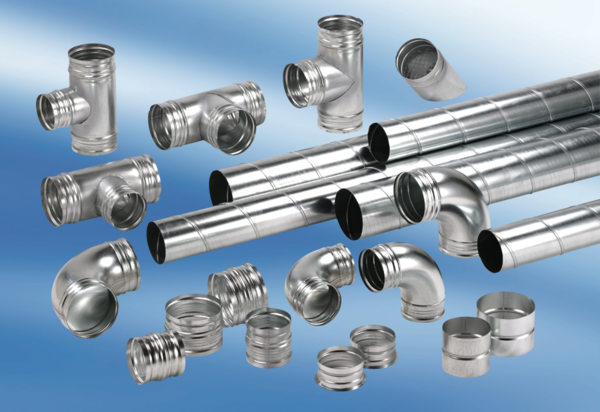 